IL SECOLO XIX           22 maggio 2003LA CITTA’ SOLIDALEPresentata l’iniziativa del Consorzio Pianacci con un occhio ai nonni e agli stranieriAl Cep videocamere sul mondoUn punto Internet gratuito nei locali della bibliotecaLa qualificazione di un quartiere passa attraverso la sua biblioteca e le nuove tecnologie.AI Cep, alle spalle di Pra', ieri è stato inaugurato un nuovo punto Internet "Fastweb point" a disposizione gratuitamente per tutti i frequentatori della Firpo.Ma per fare capire che non si tratta solo di una iniziativa di periferia, alla presentazione hanno partecipato il sindaco Giuseppe Pericu, gli assessori Luca Borzani e Dante Taccani, il capogruppo Ds in Comune e l'ex presidente della circoscrizione Franco Maggi.Perché attraverso i terminali di un pugno di computer passa la voglia di vivere e di aggiornarsi delle persone con i capelli bianchi del Cep che, un anno fa, hanno preso parte al primo corso di informatica per la terza età a Genova.E passano le nostalgie e i ricordi dei rappresentanti della comunità marocchina al Cep, una comunità molto folta e integrata che avrà la possibilità di vedere i volti dei familiari rimasti in patria attraverso una web cam, occhio di una cinepresa collegato al computer.«Abbiamo collegato una web cam a uno dei terminali dell'area Pianacci e inviato tutte le apparecchiature necessarie per fare lo stesso a Fes, la città d'origine della stragrande maggioranza dei marocchini immigrati qui - dice Carlo Besana, presidente del consorzio Pianaccl - grazie alla disponibilità di Fastweb potranno collegarsi direttamente con la famiglia, assolutamente gratis».Per tutto il quartiere il nuovo punto informatico è una occasione di crescita, anche grazie all'aiuto di due giovani che, impegnate nel servizio civile, sono state distaccate per alcune ore alla settimana proprio a seguire le attività degli utenti della biblioteca, accompagnandoli alla scoperta del mondo dei computer.«Siamo volontarie perché pensiamo che sia una occasione di crescita professionale e di impegno - dicono Sonia Capaldo, 23 anni, e Daniela Matranga, 21 anni - abbiamo saputo della possibilità di svolgere il servizio civile attraverso Informagiovani, facciamo parte del secondo gruppo cittadino composto da una quindicina di ragazze, dobbiamo prestare 1200 ore di servizio in un anno, 25 alla settimana». La molla, accanto alla volontà di impegnarsi, è anche il piccolo contributo pagato dallo stato: 433 euro al mese.La biblioteca del Cep sta crescendo.Lo dicono i dati sull'andamento delle richieste di libri in prestito (più 120 per cento negli ultimi tre anni) e delle rappezzano per letture e studio (più 34 per cento).Nel corso del 2002 sono state oltre 9000 le opere andate in prestito e 5500 gli utenti che hanno frequentato la biblioteca per la lettura in sede di libri e periodici. Ma il segnale di vivacità più rilevante è dato dall'andamento degli incontri rivolti di volta in volta ai bimbi delle scuole materne, ai ragazzi della scuola dell'obbligo, agli adulti italiani e stranieri.Gli appuntamenti di questo tipo sono passati da una novantina del 2000 e del 2001 ai 173 dello scorso anno.«La biblioteca sta diventando sempre più un centro civico di aggregazione sociale - dice la responsabile della biblioteca, Sabina Carlini - un luogo di servizio dedicato al quartiere». Bruno VianiUn computer per navigare in rete ma soprattutto restare giovani piu a lungoLo slogan lanciato alla vigilia dell'estate 2001 era "Scopri l'informatica. Scegli di continuare a crescere". Testimonial Emanuele Luzzati, scenografo e pittore di fama internazionale e, soprattutto, ottantenne con la grinta di un ragazzino. Nel settembre di due anni fa, cinquecento over 60 erano tornati a scuola per imparare a muoversi nel mondo dei computer e navigare su Internet seguendo un corso organizzato dalla Regione.Un investimento da un milione di euro che aveva sollevato anche opposizioni sull'opportunità di destinare una cifra tanto consistente per una iniziativa senza ritorni immediati. Ma soprattutto tanti consensi, testimoniati dalle telefonate di centinaia di persone non più giovanissime che chiedevano di non essere tagliate fuori dalla rivoluzione tecnologica. degli ultimi anni.«Molti anziani che hanno imparato a usare il computer non hanno poi avuto nessuna occasione per usarlo davvero - dice l'assessore comunale Luca Borzani - l'iniziativa del consorzio Pianacci servirà a tutte le persone, e sono moltissime, che per motivi economici non hanno la possibilità di avere un computer a casa ma vogliono utilizzare le possibilità offerte dall'informatica». Per restare giovani più a lungo.B. V.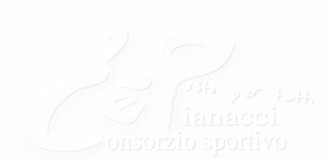 